Simple Moments Photography



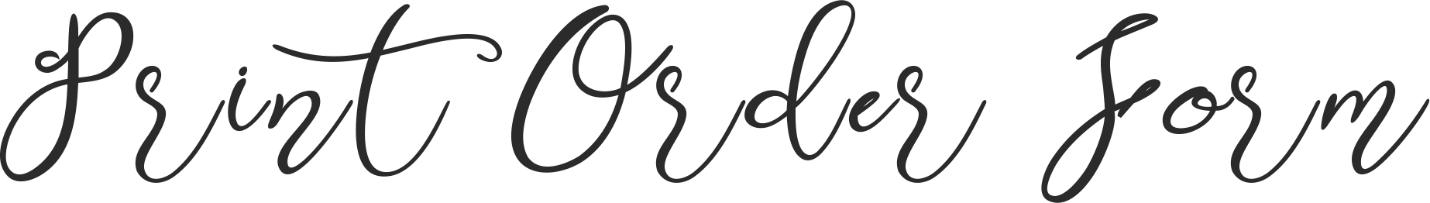 


918.794.8455Amanda@simplemomentstulsa.com @simplemomentstulsa     @simplemomentstulsa   @simplemomentstulsa   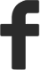 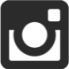 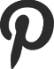 Bill to:Invoice No:Issue Date:Due Date:IMAGE NUMBERPRINT PRODUCTSIZEQTYPRICEAMOUNTNOTES:NOTES:NOTES:NOTES:SUBTOTALNOTES:NOTES:NOTES:NOTES:TAXNOTES:NOTES:NOTES:NOTES:SHIPPINGNOTES:NOTES:NOTES:NOTES:TOTAL